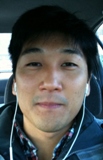 Henry JunEDUCATION3/2015 to 12/2016 Seoul National University, College of EducationMaster’s, TESOL/Applied Linguistics1/2012 to 8/2013 Global Language Training150 Hour TEFL certificate (www.globaltefl.uk.com/certificates)Certificate #: GLT20130022231/2010 to 5/2010 Columbia UniversityContinuing Education• Linear Regression Modeling, Applied Statistics9/2007 to 5/2009 CUNY Graduate CenterDoctoral Candidate, I/O Psychology• Personnel Selection, Organizational Psychology, Cultures inOrganizations• Psychometrics, Research Methods (Experimental & Non-experimental)9/2002 to 6/2006 Macaulay CUNY Honors College – Baruch CollegeBachelor’s of Business Administration, I/O PsychologyMajor: Industrial/Organizational PsychologyMinor: Finance and EconomicsCumulative GPA: 3.5 Major GPA: 3.9WORK EXPERIENCE11/2009 - 6/2014 ESL Teacher, Universal English Center (Kyle Herbert)• Diagnose students’ strengths and weaknesses using the English• Create engaging lessons plans to address weaknesses• Lead the class through appropriate speaking, listening, reading,writing and vocabulary lessons• Teach grammar rules and reinforce with exercises• Evaluate how much was learned in the class and retained later• Reinforce the use of learned material through real-world roleplay scenarios.Henry Jun(347) 556-4626+8210 9799-2212HenryESLteacher@gmail.com9/2007 to 5/2009 Research Assistant, Baruch College (Dr. Loren Naidoo)• Managed and coordinated six undergraduate research assistantsin data collection.• Ensured proper training for all research assistants to carry out labexperiments and data entry.• Entered data and analyzed results using statistical software.8/2006 to 8/2008 Consulting Intern, Critical Metrics (Dr. David Youssefnia)• Created web-based employee satisfaction surveys customtailored to each clients’ unique needs.• Using SPSS, analyzed survey response data and organized resultsinto an Excel report for clients.• Created Powerpoint presentations to highlight critical findingsfrom engagement survey.SOFTWARE SKILLS MS OFFICE: Word, Excel, PowerpointMac iWork: Pages, Numbers, KeynoteGoogle Drive: Document, Spreadsheet, SlidesStatistical: SPSS, RFOREIGN LANGUAGE Read, write, speak and understand Korean